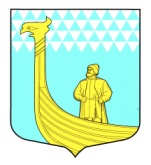 СОВЕТ ДЕПУТАТОВМУНИЦИПАЛЬНОГО ОБРАЗОВАНИЯВЫНДИНООСТРОВСКОЕ СЕЛЬСКОЕ  ПОСЕЛЕНИЕВОЛХОВСКОГО МУНИЦИПАЛЬНОГО РАЙОНАЛЕНИНГРАДСКОЙ ОБЛАСТИРЕШЕНИЕот  31 октября 2017 года                                                                   № _37 В целях реализации положений статьи 8 Градостроительного кодекса Российской Федерации и Федерального закона от 29 декабря 2014 года №456-ФЗ «О внесении изменений в Градостроительный кодекс Российской Федерации и отдельные законодательные акты Российской Федерации», в соответствии с Федеральным законом от 06 октября 2003 года №131-ФЗ «Об общих принципах организации местного самоуправления в Российской Федерации», Постановлением Правительства Российской Федерации от 01 октября 2015 года №1050 «Об утверждении требований к программам комплексного развития транспортной инфраструктуры поселений, городских округов», руководствуясь Уставом муниципального образования Вындиноостровское сельское поселение Волховского муниципального района Ленинградской области:	1. Утвердить программу комплексного развития транспортной инфраструктуры в муниципальном образовании Вындиноостровское сельское поселение Волховского муниципального района Ленинградской области применительно к населенному пункту дер. Вындин Остров, согласно приложению.	2. Настоящее решение вступает в силу после официального опубликования и подлежит размещению на официальном сайте МО Вындиноостровское сельское поселение.	3. Контроль за реализацией программы оставляю за собой.ГлаваМО Вындиноостровское сельское поселение                        А.А.Сенюшкин                                     «УТВЕРЖДЕНА»Решением совета депутатов муниципального образования Вындиноостровское сельское поселение Волховского муниципального района Ленинградской области                                                                       от  «31   »  октября 2017 года № _37         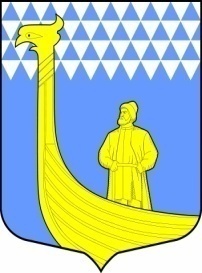 ПРОГРАММА КОМПЛЕКСНОГО  РАЗВИТИЯ  ТРАНСПОРТНОЙ  ИНФРАСТРУКТУРЫ  МУНИЦИПАЛЬНОГО ОБРАЗОВАНИЯВЫНДИНООСТРОВСКОЕ СЕЛЬСКОЕ ПОСЕЛЕНИЕ ПРИМЕНИТЕЛЬНО К ДЕРЕВНЕ ВЫНДИН ОСТРОВ ВОЛХОВСКОГО МУНИЦИПАЛЬНОГО РАЙОНА ЛЕНИНГРАДСКОЙ ОБЛАСТИ ПРИМЕНИТЕЛЬНО К НАСЕЛЕННОМУ ПУНКТУ ДЕР. ВЫНДИН ОСТРОВ на  2018 - 2034 гг.2017 к постановлению главы администрацииМО Вындиноотсровское сельское поселение от   31 октября года № 37 приложение                                ПРОГРАММАкомплексного  развития транспортной инфраструктуры муниципального образования «Вындиноостровское сельское поселение» Волховского муниципального района Ленинградской области на период 2018-2034 годы применительно к населенному пункту  д.Вындин Остров»Паспорт программы2. Общая характеристика  МО Вындиноостровское сельское поселение2.1.  Социально — экономическое состояние МО Вындиноостровское сельское поселениеМуниципальное образование Вындиноостровское сельское поселение Волховского муниципального района Ленинградской области создано в соответствии с областным законом «Об установлении границ и наделении соответствующим статусом муниципального образования Волховский муниципальный район и муниципальных образований в его составе» от 06 сентября 2004 года №56-оз. Муниципальное образование Вындиноостровское сельское поселение входит в состав муниципального образования «Волховский муниципальный район Ленинградской области». В его состав входит 18 населенных пунктов. На территории Вындиноостровского сельского поселения проживают 1781 человек, из них в д.Вындин Остров - 1170 чел.Деревня Вындин Остров является административным центром муниципального образования Вындиноостровское сельское поселение Волховского муниципального района Ленинградской области. Деревня расположена в восточной части Вындиноостровского сельского поселения, вдоль западного берега реки Волхов. Территория деревни в границах кадастровых кварталов – 235,35га. Деревня Вындин Остров Волховского муниципального района Ленинградской области с западной стороны прилегает к автодороге регионального значения «Новая Ладога – Зуево» и Октябрьской железной дороге, с восточной стороны граница деревни проходит вдоль берега реки Волхов, на севере расположена деревня Гостинополье, а на юге рассматриваемая территория граничит с землями сельскохозяйственного назначения.Деревня Вындин Остров имеет выгодное географическое положение, обусловленное наличием автомобильной дороги регионального значения А115 «Волхов-Кириши», Октябрьской железной дороги, близостью районного центра г.Волхова (), что делает территорию экономически привлекательной. По территории деревни проходят воздушные линии электропередачи мощностью:- ВЛ – 0,4 кВ; - ВЛ – 10 кВ,- ВЛ – 110 кВ.Немного южнее деревни Вындин Остров по территории муниципального образования Вындиноостровское сельское поселение проходит магистральный газопровод - двухниточный Грязевец – Санкт-Петербург.Современное использование территории дер.Вындин ОстровВолховского муниципального образованияТаблица 1Численность постоянного населения по данным на 01.01.2017 год  составила 1718 человек. Расстояние по автомобильным дорогам от административного центра муниципального образования до районного центра г.Волхова составляет , до областного центра  города Санкт-Петербурга– .Преимущества экономико-географического положения муниципального образования Вындиноостровское сельское поселение- 	наличие природных ресурсов для развития сельского хозяйства, лесозаготовительной деятельности.;- 	незначительная удалённость от областного центра – г. Санкт-Петербурга, расстояние до которого составляет .- 	территориальные ресурсы: наличие участков, доступных для инвестирования в развитие промышленности и жилищного строительства.Недостатки экономико-географического положения муниципального образования Вындиноостровское сельское поселение-	неудовлетворительное состояние автодорог;−	отсутствие транспортных услуг населению.3. Природные и инженерно-геологические условия3.1 КлиматТерритория Вындиноостровского сельского поселения расположена в зоне умеренно-континентального климата.Климатообразующим фактором на территории муниципального района является циркуляция воздушных масс. Во все сезоны года здесь преобладают юго-западные и западные ветры, несущие воздух от Атлантического океана. Вторжения атлантических воздушных масс чаще всего связаны с циклонической деятельностью и сопровождаются обычно ветреной пасмурной погодой. Наряду с атлантическими здесь преобладают континентальные воздушные массы.Территория Вындиноостровского сельского поселения относится к зоне избыточного увлажнения, что объясняется сравнительно небольшим количеством тепла и хорошо развитой здесь циклонической деятельностью, которая активно проявляется во все сезоны года. Среднегодовая относительная влажность воздуха составляет 80–82 % с максимумом 87–89 % в ноябре-январе и минимумом 67–70 % в мае. Гидротермический коэффициент, характеризующий степень увлажнения за период с температурой более 10 °С равен 1,4–1,6.Среднегодовое количество осадков составляет 580–610 мм, большая их часть приходится на тёплый период года - с апреля по октябрь. Зима продолжительная и неустойчивая. Период со среднесуточной температурой ниже 0 °С составляет 5 месяцев. Самые холодные месяцы январь и февраль со среднемесячной температурой -9 °С и -9,6 °С. Влияние водного бассейна Ладожского озера проявляется в изменениях суточного и годового хода температуры воздуха, что выражается в сдвиге минимума температуры с января на февраль (метеостанция Новая Ладога). Абсолютный минимум температуры в Волховском муниципальном районе составил -49 °С. Снежный покров появляется обычно в середине октября - начале ноября, но он, как правило, держится недолго. Устойчивый снежный покров образуется в среднем во второй декаде ноября и разрушается в начале апреля. Окончательно снег сходит обычно в середине апреля. Высота снежного покрова достигает максимума в феврале - марте. Наибольшая мощность снежного покрова может достигать 35-. Почва промерзает на глубину 45–85 см в зависимости от механического состава и теплопроводности. Запасы воды в снеге составляют около .Весной переход среднесуточных температур воздуха от отрицательных значений к положительным происходит в первой декаде апреля. В этот период происходит интенсивное таяние снега, усиливается поверхностный сток, возобновляются эрозионные и биологические процессы в почве. Запасы влаги в почве близки к полной влагоёмкости.Полное оттаивание почвы наступает в третьей декаде апреля, «спелость» почв к пахоте (мягкопластичное состояние) в зависимости от рельефа и механического состава – в конце третьей декады апреля и в первой декаде мая.Последний заморозок обычно наблюдается в третьей декаде мая. Продолжительность безморозного периода составляет на побережье Ладожского озера 138–149 дней, на остальной территории в среднем 123–125 дней. Лето довольно тёплое. Похолодания вызываются вторжениями холодного арктического воздуха. Самый тёплый месяц – июль со среднемесячными температурами +16,9–17,2 °С. Абсолютный максимум температур равен +32 °С, +34 °С.  В первой половине лета в мае–июне бывают засушливые периоды, когда растительность испытывает недостаток влаги, а сельскохозяйственные культуры нуждаются в орошении. Территория Вындиноостровского сельского поселения характеризуется достаточно высокими значениями солнечного сияния (≈1800 часов) в связи с относительно близким положением Ладожского озера, что обеспечивает комфортные агроклиматические условия. Водораздельные участки в мае–июне испытывают недостаток влаги, но условия, в основном, благоприятны для большинства возделываемых культур: озимых и яровых зерновых,  ранне- и среднеспелых сортов картофеля, всех сортов капусты, моркови, свёклы, кормовых корнеплодов и многолетних трав.Осень имеет затяжной характер – падение температуры от 10 до 0 °С происходит за 60 дней. Первые заморозки наблюдаются во второй, начале третьей декады сентября. Устойчивые морозы в среднем наступают в начале декабря и продолжаются в среднем 100–104 дня. Устойчивый снежный покров устанавливается в конце ноября. Зимой посевы озимых и многолетних трав при неблагоприятных погодных условиях могут подвергаться вымерзанию, вымоканию и выпреванию. Для сохранения озимых необходимы мероприятия по ускорению таяния снега весной, по своевременному спуску с полей талых вод, а также ранняя подкормка и боронование посевов.Преобладание осадков над испаряемостью в период с положительными температурами способствует переувлажнению и заболачиванию пониженных участков. К неблагоприятным явлениям относятся летние заморозки и ливневые дожди. Обильное выпадение осадков в августе–сентябре затрудняет уборку урожая.Ветровой режим и атмосферные явленияПод влиянием барических центров, расположенных над Атлантикой и континентом на территории муниципального района преобладает ветер южной четверти. Устойчивость направления и величина скорости ветра определяются интенсивностью атмосферной циркуляции. В холодный период ветры наиболее устойчивы по направлению и наибольшие по силе (4–5 м/с). В летнее время, в связи с уменьшением термических контрастов барическое поле выражено менее чётко, а градиенты давления значительны, поэтому ветры у земли ослабевают до 2,5–3,5 м/с и становятся менее устойчивыми по направлению.  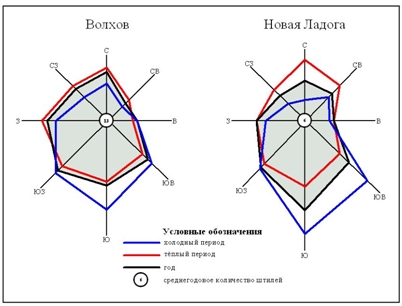 Рисунок 1. Розы ветров по данным ближайших метеостанций Волховского муниципального района.Сильные ветра со скоростью более 15 м/с наблюдаются редко – 5–10 дней в году.На территории муниципального района наблюдаются в среднем за год 30 дней с туманами.Метели обычно возникают при прохождении преимущественно тёплых атмосферных фронтов. В среднем за зиму наблюдается 30 дней с метелями, наибольшее их число приходится на январь–февраль.В Вындиноостровском сельском поселении возможны также бури при скорости ветра более 25 м/с и сильные метели со скоростью ветра 15 м/с и более. Метели со снегопадами при низких температурах или при её резких перепадах могут превратиться в стихийное бедствие, причиняя значительный ущерб в результате нарушения связи, подачи электроэнергии, тепла, воды.4.  Современное использование территории Приоритетным сектором экономики Вындиноостровского сельского поселения является агропромышленный сектор. Сельскохозяйственное производство играет существенную роль в деятельности поселения, обладая значительным потенциалом для развития. Таким образом, ведущей отраслью, формирующей экономическую базу деревни Вындин Остров, является сельское хозяйство.Состав градообразующих кадров Вындиноостровкого муниципального образованияТаблица 24.1 Обслуживающие виды деятельностиК обслуживающей группе населения относятся занятые на предприятиях, в учреждениях и организациях, обеспечивающих потребности населения деревни Вындин Остров муниципального образования Вындиноостровское сельское поселение Волховского района. В настоящее время функциональный профиль деревни определяет сельское хозяйство. На территории деревни Вындин Остров размещаются организации поселенческого значения, оказывающих большую помощь в работе органов местного самоуправления, решении вопросов жизнеобеспечения населения – Администрация муниципального образования Вындиноостровское сельское поселение Волховского района, Совет депутатов, Совет ветеранов, которые организуют и координируют работу всех социально-культурных учреждений, организаций, находящихся на территории поселения.На территории деревни Вындин Остров на 01.01.2014г проживает 1170 человек. По данным администрации сельского поселения численность экономически активного населения составляет 62%. Проектная численность обслуживающих кадров Вындиноостровского муниципального образованияТаблица 3Большая часть трудоспособного населения выезжает на работу за пределы поселения – 701 человек. Оценка развития дер.Вындин Остров показывает недостаточное количество предприятий, нехватку рабочих мест.Ограниченность мест приложения труда, влечёт за собой отток населения в трудоспособном возрасте, и как следствие отток квалифицированных кадров. В связи с этим необходимо искать пути по созданию новых производств различных форм собственности и увеличению доходов населения.В рамках Концепции социально-экономического развития Волховского муниципального района, рассматривается: 1. Долгосрочная целевая программа «Развитие и муниципальная поддержка малого и среднего предпринимательства в Волховском районе»2. Приоритетный национальный проект «Развитие АПК» 3. Программа «Развитие сельского хозяйства Волховского муниципального района»:- дальнейшее развитие КФХ, - увеличение объемов продукции животноводства, увеличение поголовья животных- строительство животноводческих ферм.4. Развитие лесопромышленного комплекса:- развитие лесопиления, изготовление изделий и полуфабрикатов- стопроцентная переработка древесины, и т.д.В комплексе мер по поддержке предпринимательства, сельского хозяйства и лесоперерабатывающего производства на территории Волховского района особую актуальность имеет организация системы эффективного сбыта продукции и дальнейшее наращивание мощностей ее малой переработки.4.2 Население Численность населения – важнейший базисный социально-экономический показатель, являющийся основой для социально-экономической политики, планирования экономического роста, в значительной мере влияющий на устойчивость развития территории. Демографические процессы определяют характер воспроизводства населения, изменение его численности, состояние рынка труда. Численность населения д.Вындин Остров на 01.01.2014г составила 1170 человек. Плотность населения примерно 498 чел /кв.км.Важными причинами изменения численности населения являются показатели рождаемости и смертности. В Волховском муниципальном районе рождаемость не покрывает смертность, наблюдается естественная убыль населения, однако с 2001 года имеются положительные тенденции – естественная убыль населения снижается.Рисунок 2. Динамика численности населения Вындиноостровского сельского поселения в 1993–2013 гг. (чел. на начало года)Одним из факторов ухудшения демографической ситуации является  высокий показатель заболеваемости, рост инвалидности, смертности. Основной причиной заболеваемости и смертности является низкий социальный уровень жизни населения.Основные характеристики расселения дер.Вындин Остров Вындиноостровского сельского поселения Волховского района Ленинградской областиТаблица 4 5.  Характеристика деятельности в сфере транспорта, оценка транспортного спроса.                         Существующее состояниеТранспортная связь в Вындиноостровском сельском поселении осуществляется автобусным сообщением, железнодорожным сообщением и личным автотранспортом.1 Трубопроводный транспортНемного южнее д.Вындин Остров, по территории Вындиноостровского сельского поселения, проходит магистральный газопровод. Протяженность газопровода .2 Железнодорожный транспортВдоль западной границы д.Вындин Остров проходит Октябрьская железная дорога. Протяженность на территории деревни составляет .3 Автомобильный транспортАвтомобильный транспорт имеет значение первостепенной важности для осуществления связей производственного и пассажирского характера. Это обусловлено относительной развитостью автодорожной сети и автомобильного парка.По территории муниципального образования Вындиноостровское сельское поселение Волховского района проходит автомобильная дорога регионального значения А115 (41А-006) Волхов—Кириши и дороги местного значения. Сообщение с г.Волхов осуществляется по региональной дороге автобусным маршрутом №26.Региональная автодорога проходит вдоль западной границы д.Вындин Остров.Названия улиц д.Вындин Остров и их характеристики представлены в таблице 5.Протяженность уличных дорог д.Вындин ОстровТаблица 5Дорожно-транспортная сеть поселения состоит из дорог IV категории, предназначенных не для скоростного движения. В таблице 2 приведен перечень и характеристика дорог местного значения. Большинство дорог общего пользования местного значения имеют твердое и грунтовое покрытие. Содержание автомобильных дорог осуществляется за счет дорожного фонда поселенияКарта транспортной инфраструктуры д.Вындин Остров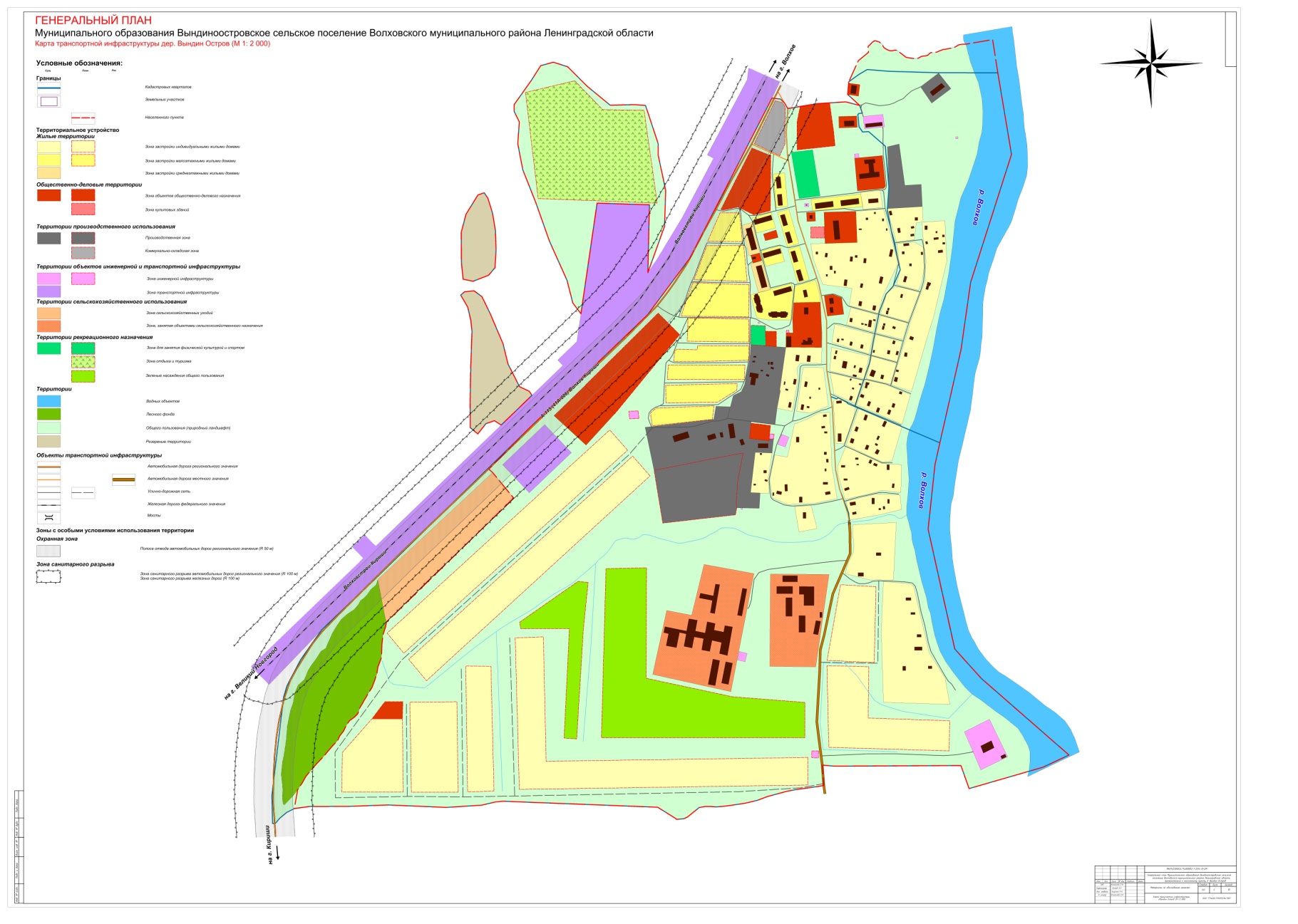 3.1. Анализ состава парка транспортных средств и уровня автомобилизации сельского поселения, обеспеченность парковками (парковочными местами).                                            Автомобильный парк муниципального образования преимущественно состоит из легковых автомобилей, принадлежащих частным лицам. Детальная информация видов транспорта отсутствует. За период 2013-2016 годы отмечается рост количества транспортных средств и уровня автомобилизации населения. Хранение транспортных средств осуществляется на придомовых территориях. Парковочные места имеются у всех объектов социальной инфраструктуры и у административных зданий хозяйствующих организаций.       	3.2 Характеристика работы транспортных средств общего пользования, включая анализ пассажиропотока.                                                                                                                                   Передвижение по территории населенных пунктов муниципального образования осуществляется с использованием личного транспорта, либо в пешем порядке. Автобусное движение между населенными пунктами и районным центром организовано МУП «Волховский автосервис» Информация об объемах пассажирских перевозок необходимая для анализа пассажиропотока отсутствует.                                  4. Характеристика пешеходного и велосипедного передвижения.                                             Для передвижения пешеходов предусмотрены тротуары преимущественно в грунтовом или щебеночном исполнении. В местах пересечения тротуаров с проезжей частью оборудованы нерегулируемые пешеходные переходы. Специализированные дорожки для велосипедного передвижения на территории поселения не предусмотрены. Движение велосипедистов осуществляется в соответствии с требованиями ПДД по дорогам общего пользования.                                               5. Характеристика движения грузовых транспортных средств.                                                 Транспортных организаций осуществляющих грузовые перевозки на территории муниципального образования не имеется.                     6. Анализ уровня безопасности дорожного движения.Транспорт является источником опасности не только для пассажиров, но и для населения, проживающего в зонах транспортных автомагистралей, железнодорожных путей, поскольку по ним транспортируются легковоспламеняющиеся, химические, горючие, взрывоопасные и другие вещества. Аварии на автомобильном транспорте при перевозке опасных грузов с выбросом (выливом) опасных химических веществ, взрывом горючих жидкостей и сжиженных газов возможны в той части поселения, где проходит автомобильная дорога регионального значения «Новая Ладога-Зуево» или на  железной дорогеИз всех источников опасности на автомобильном транспорте большую угрозу для населения представляют дорожно-транспортные происшествия. Основная часть происшествий происходит из-за нарушения правил дорожного движения, превышения скоростного режима и неудовлетворительного качества дорожных покрытий.Крупными авариями на автотранспорте могут быть дорожно-транспортные аварии с участием пассажирских автобусов с числом пострадавших и погибших от 10 до 50 человек.         Ситуация, связанная с аварийностью на транспорте, неизменно сохраняет актуальность в связи с несоответствием дорожно-транспортно инфраструктуры потребностям участников дорожного движения, их низкой дисциплиной, а также недостаточной эффективностью функционирования системы обеспечения безопасности дорожного движения. В настоящее время решение проблемы обеспечения безопасности дорожного движения является одной из важнейших задач. Для эффективного решения проблем, связанных с дорожно-транспортной аварийностью, непрерывно обеспечивать системный подход к реализации мероприятий по повышению безопасности дорожного движения.7. Оценка уровня негативного воздействия транспортной инфраструктуры на окружающую среду, безопасность и здоровье человека.Рассмотрим характерные факторы, неблагоприятно влияющие на окружающую среду и здоровье.Загрязнение атмосферы. Выброс в воздух дыма и газообразных загрязняющих веществ (диоксин азота и серы, озон) приводят не только к загрязнению атмосферы, но и к вредным проявлениям для здоровья, особенно к распираторным аллергическим заболеваниям.Воздействие шума. Приблизительно 30% населения России подвергается воздействию шума от автомобильного транспорта с уровнем выше 55дБ. Это приводит к росту сердечно-сосудистых и эндокринных заболеваний. Воздействие шума влияет на познавательные способности людей, вызывает раздражительность.  Учитывая сложившуюся планировочную структуру муниципального образования и характер дорожно-транспортной сети, отсутствие дорог с интенсивным движением в районах жилой застройки, можно сделать вывод  о сравнительно благополучной экологической ситуации в части воздействия транспортной инфраструктуры на окружающую среду, безопасность и здоровье человека.VI. Прогноз транспортного спроса поселения, объемов и характера передвижения населения и перевозок грузов по видам транспорта, имеющегося на территории поселения.  С учетом сложившейся экономической ситуации, характер и объемы передвижения населения и перевозки грузов практически не изменяются.1. Прогноз развития транспортной инфраструктуры по видам транспорта.В период реализации Программы транспортная инфраструктура по видам транспорта не перетерпит существенных изменений. Основным видом транспорта остается автомобильный. Транспортная связь с районным, областным и населенными пунктами будет осуществляться общественным транспортом (автобусное сообщение), внутри населенных пунктов личным транспортом и пешеходное сообщение. Для целей обслуживания действующих производственных предприятий сохраняется использование грузового транспорта.2 Прогноз развития дорожной сети поселения.Основными направлениями развития  дорожной сети поселения в период реализации Программы будет являться сохранение протяженности соответствующих нормативным требованиям автомобильных дорог общего пользования за счет ремонта и капитального ремонта автомобильных дорог, поддержание автомобильных дорог на уровне соответствующем категории дороги, путем нормативного содержания дорог, повышения качества и безопасности дорожной сети.3. Прогноз уровня автомобилизации, параметров дорожного движения.При сохранившейся тенденции к увеличению уровня автомобилизации населения, с учетом прогнозируемого увеличения количества транспортных средств, без изменения пропускной способности дорог, предполагается повышение интенсивности движения по основным направлениям к объектам тяготения.4. Прогноз показателей безопасности дорожного движения. Предполагается незначительный рост аварийности. Это связано с увеличением парка автотранспортных средств и неисполнением участниками дорожного движения правил дорожного движения.Факторами, влияющими на снижение аварийности станут обеспечение контроля за выполнением мероприятий по обеспечению безопасности дорожного движения, развитие систем видеофиксации нарушений правил дорожного движения, развитие целевой системы воспитания и обучения детей безопасному поведению на улицах и дорогах, проведение разъяснительной и предупредительно-профилактической работы среди населения по вопросам обеспечения безопасности дорожного движения с использованием СМИ.5. Прогноз негативного воздействия транспортной инфраструктуры на окружающую среду и здоровье человека.В период действия Программы, не предполагается изменения центров транспортного тяготения, структуры, маршрутов и объемов грузовых и пассажирских перевозок. Причиной увеличения негативного воздействия на окружающую среду и здоровье населения станет рост автомобилизации населения в совокупности с ростом его численности. В связи с чем усилится загрязнение атмосферы выбросами в воздух дыма и газообразных загрязняющих веществ и увеличение воздействия шума на здоровье человека.           6. Принципиальные варианты развития транспортной инфраструктуры и их укрупненную оценку по целевым показателям (индикаторам) развития транспортной инфраструктуры с последующим выбором предлагаемого к реализации варианта.6.1. Автомобильные дороги подвержены влиянию природной окружающей среды, хозяйственной деятельности человека и постоянному воздействию транспортных средств, в результате чего меняется технико-эксплутационное состояние дорог. Состояние сети дорог определяется своевременностью, полнотой и качеством выполнения работ по содержанию, ремонту, капитальному ремонту и зависит напрямую от объемов финансирования. В условиях, когда объем инвестиций в дорожной комплекс является явно недостаточным, а рост уровня автомобилизации значительно опережает темпы роста развития дорожной инфраструктуры на первый план выходят работы по содержанию и эксплуатации дорог.  Поэтому в Программе выбирается вариант качественного содержания и капитального и текущего ремонта дорог.           7. Перечень мероприятий (инвестиционных проектов) по проектированию, строительству, реконструкции объектов транспортной инфраструктуры.7.1. С учетом сложившейся экономической ситуацией, мероприятия по развитию транспортной инфраструктуры по видам транспорта, по развитию транспорта общего пользования, созданию транспортно-пересадочных узлов, по развитию инфраструктуры для легкового автомобильного транспорта, включая развитие единого парковочного пространства, по развитию пешеходного и велосипедного передвижения, по развитию инфраструктуры для грузового транспорта, транспортных средств коммунальных и дорожных служб в период реализации Программы не предусматриваются.7.2 Мероприятия по развитию сети дорог поселения.В целях  повышения качественного уровня дорожной сети муниципального образования, снижения уровня аварийности, связанной с состоянием дорожного покрытия и доступности к центрам тяготения и территориям перспективной застройки предлагается в период действия Программы реализовать следующий комплекс мероприятий по развитию дорог поселения:ПЕРЕЧЕНЬпрограммных мероприятий Программы комплексного развития систем транспортной инфраструктуры на территории МО Вындиноостровское сельское поселение на 2018 – 2034 годыТаблица 6.8. Целевые показатели (индикаторы) Программы.Таблица 7.9. Предложения по инвестиционным преобразованиям,совершенствованию правового и информационного обеспечения деятельностив сфере проектирования, строительства, реконструкции объектов транспортной инфраструктуры на территории поселения.В рамках реализации настоящей Программы не предполагается проведение институциональных преобразований, структуры управления и взаимосвязей при осуществлении деятельности в сфере проектирования, строительства и реконструкции объектов транспортной инфраструктуры. Нормативно-правовая база для Программы сформирована и не изменяется.                                                                                                                                                                                    Об утверждении программы комплексного развития транспортной инфраструктуры в муниципальном образовании Вындиноостровское  сельское поселение Волховского муниципального района Ленинградской области применительно к населенному пункту дер. Вындин ОстровНаименование программыПрограмма комплексного развития транспортной инфраструктуры муниципального образования «Вындиноостровское сельское поселение» Волховского муниципального района Ленинградской области на период 2018-2034 годы применительно к населенному пункту  д.Вындин Остров»   (далее Программа).Основания для разработки программыФедеральный закон от 29.12.2014 N 456-ФЗ "О внесении изменений в Градостроительный кодекс Российской Федерации и отдельные законодательные акты Российской Федерации", Федеральный закон от 08.11.2007г. №257-ФЗ (ред. от 15.02.2016г) «Об автомобильных дорогах и о дорожной деятельности в РФ и о внесении изменений в отдельные законодательные акты Российской Федерации»;  Федеральный закон от 06 октября 2003 года № 131-ФЗ «Об общих принципах организации местного самоуправления в Российской Федерации»,  Постановление Правительства РФ от 25 декабря . N 1440 "Об утверждении требований к программам комплексного развития транспортной инфраструктуры поселений, городских округов», Устав МО Вындиноостровское сельское поселение Постановление администрации МО Вындиноостровское сельское поселение от 25 августа 2017 года  № 133  «О подготовки программ   комплексного   развития», Генеральный план МО Вындиноостровское сельское поселение применительно к населенному пункту д.Вындин ОстровЗаказчикпрограммыАдминистрация муниципального образования Вындиноостровское сельское поселениеИсполнители программыАдминистрация муниципального образования Вындиноостровское сельское поселениеЦель программыКомплексное развитие транспортной инфраструктуры МО Вындиноостровское сельское поселениеЗадачи программы- безопасность, качество  и эффективность транспортного обслуживания населения, юридических лиц и индивидуальных предпринимателей сельского поселения;                                                                          - доступность объектов транспортной инфраструктуры  для населения и субъектов экономической деятельности в соответствии с нормативами градостроительного проектирования сельского поселения;                                                                                          - эффективность функционирования действующей транспортной инфраструктуры.Целевые показатели (индикаторы) программы- снижение удельного веса дорог, нуждающихся в капитальном ремонте (реконструкции);                                    - увеличение протяженности дорог с твердым покрытием;- достижение расчетного уровня обеспеченности населения услугами транспортной инфраструктуры. Сроки и этапы реализации программы2018 – 2034 годыУкрупненное описание запланированных мероприятий программы-   разработка смет на разработку проектно-сметной документации;                                           -   разработка проектно-сметной документации;-   ремонт и капитальный ремонт существующих дорог.  -   дорог с твердым покрытием (отсыпка грунтовых дорог)-   усовершенствование  дорог с грунтовым покрытием (отсыпка гравием, щебнем)Объемы и источники финансирования программы                                       Источники финансирования:-  средства местного бюджета:. – 433,4 тыс. руб..-   426,6 тыс.руб.. – 480,3 тыс.руб.2021-.г. – 3000,0 тыс.руб.-  средства областного бюджета и средства бюджета Волховского муниципального района уточняются при формировании бюджета на очередной финансовый год. Средства местного бюджета на 2018-2034 годы уточняются при формировании бюджета на очередной финансовый год.Ожидаемые результаты  реализации Программы- повышение качества, эффективности  и доступности транспортного обслуживания населения  и субъектов экономической деятельности сельского поселения;                                    -  обеспечение надежности и безопасности системы транспортной инфраструктуры.Население 1170 чел.Территориидер.Вындин Островдер.Вындин ОстровНаселение 1170 чел.Территориига%Население 1170 чел.Территории235,35100Зона застройки индивидуальными жилыми домами26,1911,13Зона застройки малоэтажными жилыми домами2,731,16Зона застройки среднеэтажными жилыми домами0,470,20Зона сельскохозяйственных объектов8,513,62Зона сельскохозяйственных угодий3,871,64Зона садоводческих и дачных некоммерческих объединений граждан13,155,59Зона производственного использования7,743,29Коммунально-складская зона1,150,49Зона инженерной инфраструктуры1,090,46Зона транспортной инфраструктуры1,500,64Зона рекреационного назначения0,660,28Общественно-деловая зона3,991,69Зона объектов культурного наследия-0Зона специального назначения, связанная с захоронением-0ИТОГО В ГРАНИЦАХ НАСЕЛЕННОГО ПУНКТА235,3530,19Градообразующие кадрыИсходный год(.),чел.Промышленностьв т. ч. машиностроение и металлообработка            пищевая промышленность            промышленность строительных материаловСельское хозяйство30Обслуживание рынкаСпециальное образованиеТуристско-рекреационное обслуживаниеРаботающие за пределами поселения701Численность градообразующих кадровв т. ч. приезжающие на работу из других населенных пунктовГрадообразующие кадры - постоянные жителиНаименование сферы деятельностиИсходный год(.), чел.I очередь(2024г.), чел.Расчетный срок(2034г.), чел.Жилищно-коммунальное хозяйство и бытовое обслуживание293235Просвещение и дошкольное воспитание455055Культура и искусство789Здравоохранение, физическая культура и социальная защита334Розничная торговля и общественное питание212326Управление, финансы, кредит, страхование789Всего:112124138№№ п/пНаименование показателейед.изм.20122013201420152016  2     Родилось,(чел)чел.1525191718 3Умерло (чел)чел.2430332324Муниципальное образованиеЧисленность постоянного населения, чел.Площадь муниципального образования, кв. кмПлотность населения, чел./кв. кмДер.Вындин Остров11702,35498п/пНаименование улицы,  объектаДлина(м)Покрытие (км)Покрытие (км)Покрытие (км)п/пНаименование улицы,  объектаДлина(м)асфальтгравийное грунтовое1Центральная1,661,662Школьная0,850,853Волховская0,420,424Островская0,550,55ИТОГО:3,48№ п/пНаименование программыСроки реализацииОбъем финансирования, тыс.руб.Ответственный за реализацию мероприятияСоставление сметы на проведение проектно-изыскательских работ на строительство асфальтового покрытия подъезда к Физкультурно-оздоровительному комплексу протяженностью .20,0администрация  МО Вындиноостровское СПстроительство асфальтового покрытия подъезда к Физкультурно-оздоровительному комплексу протяженностью .700,0администрация  МО Вындиноостровское СПРемонт (отсыпка) грунтовой дороги по ул.Островская .236,6 администрация  МО Вындиноостровское СПРемонт дороги по ул.Волховская   .100,0администрация  МО Вындиноостровское СП Установка светофора на ул.Центральная .100,0администрация  МО Вындиноостровское СПЗамена, установка новых дорожных знаков На постоянной основе по мере неоходимости300,0администрация  МО Вындиноостровское СППроведение работ по постановке на кадастровый учет дорог в населенном пункте.150,0администрация  МО Вындиноостровское СПРемонт асфальтобетонного покрытия по ул.Центральной .500,0администрация  МО Вындиноостровское СПРемонт (отсыпка) дорог в д.Вындин Остров2021-.г.3000,0администрация  МО Вындиноостровское СП№Наименование целевых показателей ПрограммыЕд.измБазовый показатель на начало реализации ПрограммыЗначение целевого показателя Значение целевого показателя Значение целевого показателя Значение целевого показателя Целевые значения на момент окончания Программы№Наименование целевых показателей ПрограммыЕд.измБазовый показатель на начало реализации Программы2018201920202021-2034Целевые значения на момент окончания Программы1снижение удельного веса дорог, нуждающихся в капитальном ремонте, ремонте (реконструкции);                                   %40-2012002увеличение протяженности дорог с твердым покрытиемкм1,661,812,232,783,483,483достижение расчетного уровня обеспеченности населения услугами транспортной инфраструктуры%100100100100100100